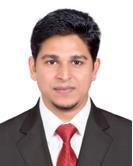 Melvin melvinkroy.149355@2freemail.comSharjah, UAEObjectiveTo have a challenging career, which demands accountability, has a result-oriented approach, requires an innovative professional acumen and provides conducive growth opportunity, compatible with my capabilities and professional skills, thus contributing to the organizations overall growth plan.Skills & AbilitiesExcellent sales and negotiation skills.The ability to motivate and lead a team.Excellent communication and 'people skills'The ability to work calmly under pressure.Ability to provide the best service thereby achieving customer satisfactionStrong networking skillsGood Judgment and Decision makingExperienceTRAVEL DESK MANAGER | RADISSON BLU, ERNAKULAM |DURATION: JANUARY 2015 – MARCH 2017Management of front office, receiving and attending to customer needs.Experience in providing advices to the customers on prices , options and must see attractions in parts of the worldExperienced in working with reservation system and transaction process.Responsible for travel arrangements like train or air tickets, accommodation and local transportation etc,Responsible for providing cost effective travel plans, guidance and packages according to the customer’s needs and budget.Collecting, processing payments and sending out tickets to the clients.Handle all telephonic and walking enquiries.Keeping clients up to date with any changes and dealing with complaints or refunds.Proficiency in computer skills like MS word, Excel and internet etc.EmployerWorked as Travel Desk Manager in CLUB MAHINDRA, Munnar And OLIVE DOWNTOWN, Ernakulam (Jan 2015- March 2017)SERVICE COORDINATOR |KAIZEN INFO SERVE PVT.LTD, BANGALORE |DURATION: OCTOBER 2012 – NOVEMBER 2014Assisted in consumers with any and all questions regarding our product and concerns.Addressed incoming customer inquiries and offered productive solutions that increased customer satisfaction.Dealing with new customers about the Type, Price, Warranty periods and Advantages of the Motherboards that our company is selling.Dealing with the incoming customers with Out Of  Warranty motherboards such as cost for repair and time frame for the product delivery.Knowledgeable in generating Estimation.Managed order entry work load so that orders were entered the day received.Assist in Documentation of damages and filing for future references.Audit of in Process & final quality of Product and Process.Ensure customer satisfaction through quality services and timely deliveries.AchievementsWon 1st place in ‘Archery’ in the “20th Kerala State Archery Championship, 2007 - 2008”.Won 3rd place in ‘Archery ‘in the “19th Kerala State Archery Championship, 2006-2007”, representing ‘Ernakulum District’, held at Al-Ameen College ground , Ernakulum.Won 2nd place in Roller Skating in the “Kerala Roller Skating Championship 2005-2006” held at Toc H Indoor StadiumEducationB.TECH | 2012 |Bachelor of Technology in Electronics and Tele communication.At DR. M.G.R Educational Research Institute, Chennai, India.Aggregate:75%Personal DetailsDate Of Birth		:	31st January 1990Nationality		:	INDIANVisa Status		:	Visiting Visa till AugustLanguages known	:	English, Hindi, Malayalam and TamilMarital Status		:	Married